Spiegeltje spiegeltje aan de wand … wat kan ik het beste als leerkracht?BeginsituatieIn een ideaal traject heb je deze oefeningen reeds gemaakt:oefening “Wat inspireert me?” gemaakt of de oefening “Wanneer ben ik op mijn best?vervolgens oefening “Wanneer ben ik op mijn best volgens mijn stagepartner?”en ook deze oefeningen: “Spiegeltje spiegeltje aan de wand… Wie ben ik?”“Spiegeltje spiegeltje aan de wand… Wie ben ik als leerkracht?”“Spiegeltje spiegeltje aan de wand… Wat kan ik?”Benodigdhedenpen en papierinterviewschema (zie onderaan)reflectieschema (zie onderaan)actieschema (zie onderaan)InstructieIndividueel Bevraag minimum 3 personen (bv. duopartner, mentoren, begeleider hogeschool, …)Maak gebruik van het interviewschema om je te bevragen bij je omgeving. Je zet in het schema wie je bevraagt, wanneer en je maakt lijstjes voor 5 kwaliteiten en 5 zwakke punten. Enkele tips: Vraag goed door. Check regelmatig of je alles goed begrepen hebt.Vraag voorbeelden, zorg dat je alles zo concreet mogelijk kan noteren. Wees niet verlegen als ze complimenten geven en noteer gewoon. Vraag ook naar minder sterke kanten.Als je minimum 3 personen uit verschillende contexten hebt bevraagd, leg je alles samen in het reflectieschema.Kijk wat de verschillen en gelijkenissen (duid in het reflectieschema met een cijfer aan hoeveel mensen dit gezegd hebben) zijn. Als meerdere personen het gezegd hebben, is het waarschijnlijk een kenmerkend punt. Vul de opdracht rond het Joharivenster in. Denk na over volgende vragen en noteer je antwoord in het actieschema : Hoe kan je jouw talenten inzetten om jouw zwakke punten op te vangen? Welke 3 concrete acties stel je voorop om jouw zwakke punten aan te pakken? Op welke termijn zie je dit haalbaar? Welke mogelijke hulpbronnen ga je inschakelen? Als teamDenk na over onderstaande vragen en stel acties voorop die je meeneemt tijdens overlegmomenten en feedbackgesprekken met elkaar en je begeleiders.Hoe kunnen jullie jullie talenten inzetten om jullie zwakkere punten op te vangen?Hoe kunnen jullie jullie talenten inzetten om jullie zwakkere punten op te vangen? Op welke manier kan jullie elkaar helpen om elkaars zwakkere punten aan te pakken?  Hebben jullie gemeenschappelijke zwakke punten? Hoe ga je hier samen aan werken? Welke hulpbronnen ga je inschakelen?InterviewschemaOmgevingsinterview van :   ………………………………………………………………………………………………………………………ReflectieschemaActieschemaHoe kan je jouw talenten inzetten om jouw zwakkere punten op te vangen? Welke 3 concrete acties stel je voorop om jouw zwakkere punten aan te pakken? Op welke termijn zie je dit haalbaar? Welke mogelijke hulpbronnen ga je inschakelen? Op welke manier kan jouw duopartner helpen bij het werken aan jouw zwakkere punten?Hebben jullie gemeenschappelijke zwakke punten? Hoe ga je hier samen aan werken? Welke hulpbronnen ga je inschakelen?Tips:	*Kijk tijdens stageperiodes regelmatig terug naar dit actieschema en ga na bij jezelf in welke mate je evoluties hebt gemaakt.	*Betrek tijdens het reflecteren hieromtrent ook jouw stagepartner en/of stagebegeleider(s).soort toolreflectie-oefening met actie-onderzoek	doel*studenten bevragen hun eigen leerkrachtvaardigheden bij anderen*studenten erkennen hun eigen leerkrachtvaardigheden*studenten stellen acties op om hun talenten (in duo) gericht in te zetten met het oog op betere realisaties in de klaspraktijk*studenten stellen acties op om hun tekorten (in duo) bij te werken met het oog op betere realisaties in de klaspraktijk*studenten stellen acties op om elkaar (in duo) te versterken met het oog op betere realisaties in de klaspraktijkgebruikerstudenten/leerkrachtenhoe gebruikenzelfstandig / in (leraren)opleidingtrefwoordenvoorbereiden, didaktiek, duostage, team teaching, interview, reflecteren, krachtige leeromgeving, actie-onderzoekKwaliteitenZwakkere punten1.1.2. 2.3. 3.4. 4.5.5.Overzicht van mijn kwaliteiten
Overzicht van mijn zwakkere punten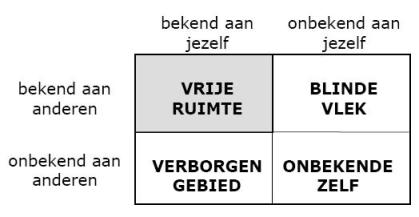 Plaats het nummertje van je kwaliteiten en je zwakkere puntenin het Johari-venster. Wat valt je op? 1.1.Plaats het nummertje van je kwaliteiten en je zwakkere puntenin het Johari-venster. Wat valt je op? 2. 2.Plaats het nummertje van je kwaliteiten en je zwakkere puntenin het Johari-venster. Wat valt je op? 3. 3.Plaats het nummertje van je kwaliteiten en je zwakkere puntenin het Johari-venster. Wat valt je op? 4. 4.Plaats het nummertje van je kwaliteiten en je zwakkere puntenin het Johari-venster. Wat valt je op? 5.5.Plaats het nummertje van je kwaliteiten en je zwakkere puntenin het Johari-venster. Wat valt je op? 